Document d’étape 2.1: processus d’achat du consommateur du projetLa formalisation de ce document consiste à suivre un cahier des charges précis pour appliquer à votre projet les concepts théoriques de la ressource en lien avec ce D.E. 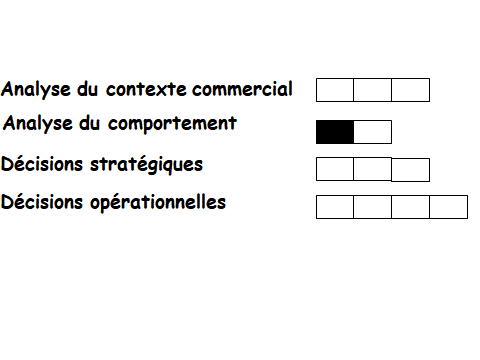 Ce D.E. permet l’acquisition des compétences suivantes :Caractériser le besoinRépertorier les risques éventuellement perçus associés à l’achat du PFREn déduire la durée et la complexité de la décision d’achat   Activités à mener :Caractérisation de la durée et la complexité du processus de décision d’achat probableCahier des charges :Rédiger de manière professionnelleIndiquer et expliquer le ou les niveaux de besoin de la pyramide de Maslow satisfaits par le PFRQualifier tous les risques probablement perçus à l’achat du PFR et justifier l’absence éventuelle de certains risques perçusIdentifier le type d’achatEn déduire la durée et la complexité du processus d’achat du PFRNom et groupe :PFR :